العدساتاستخدام العدساتالعدسة المقعرةالعدسة المحدبةتقوم بتفريق الاشعة لذلك تعرف بالاشعة المفرقة.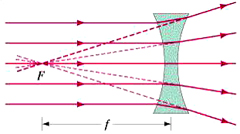 تقوم بتجميع الأشعة لذلك تعرف بالعدسة اللامة. 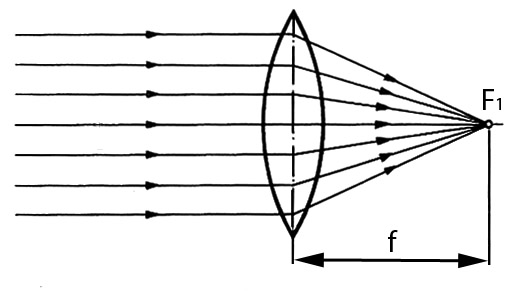 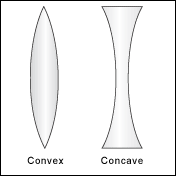 يستخدمه السائحون والجنود، يمكن بوساطته رؤية الاشياء البعيدة على الأرض أو في الجوالمنظار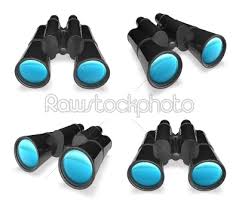 - يحتوي على عدسات محدبة- يحتوي على مصدر ضوء.- يستخدم لرؤية الأشياء الصغيرة التي لا يمكن رؤيتها بالعين المجردةالمجهر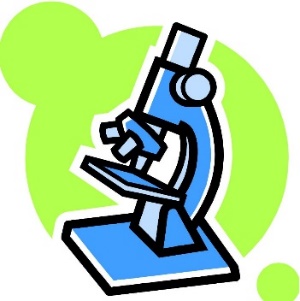 يستخدمه الفلكي لرؤية الأشياء البعيدة جدا.التلسكوب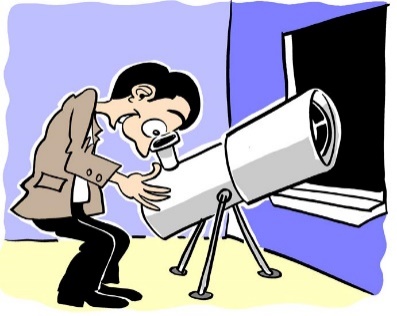 